OŚ.605.20.2023	Osielsko, dnia 21.09.2023 r.ZaproszenieWójt Gminy Osielsko zaprasza do złożenia  oferty na wykonanie poniżej przedstawionych usług na działkach stanowiących własność Gminy Osielsko:1. Opis przedmiotu zamówienia:Realizacja usługi polegającej na nasadzeniu drzew i roślin cebulowych na terenie Gminy Osielsko oraz pielęgnacji posadzonych drzew w okresie gwarancyjnym.Wykonawca w ramach umowy zobowiązany jest do wykonania następujących czynności:I. NASADZENIA DRZEW I PIELĘGNACJA W OKRESIE GWARANCYJNYMZakup materiału szkółkarskiegoDostarczenie oraz nasadzenie drzew na nieruchomościach stanowiących własność gminy Osielsko (dokładna lokalizacja zostanie wskazana w umowie z Wykonawcą)  Nasadzenie drzew zgodnie z poniższą tabelą:Wykonawca zobowiązany jest do nasadzenia materiału roślinnego, dojrzałego, zdrowego i jednolitego w całej partii, z zakrytym systemem korzeniowym, o zbliżonym stopniu wielkości i sposobie uformowania (w obrębie gatunku i odmiany)Zamawiający zastrzega sobie prawo do odbioru jakościowego dostarczonego materiału roślinnego.Przygotowanie gleby do nasadzenia poprzez oczyszczenie, spulchnienie, zaprawienie hydrożelem dołów pod nasadzenia drzew, uzupełnienie dołów ziemią urodzajną 
i nawożenie;Podlanie roślin po posadzeniu (woda w zakresie wykonawcy)Zabezpieczenie dokonanych nasadzeń przed uszkodzeniem i zniszczeniem przy pomocy palików (min. 3 paliki do sadzonki drzewa liściastego)Wykonanie mis wokół drzew o średnicy ok 1 m, z zagłębieniem 5 cm poniżej istniejącego terenu, misa po uzupełnieniu korą powinna pozostać na poziomie przyległych obszarów                    Wykonawca zobowiązuje się zabezpieczyć we własnym zakresie tzw. materiał pomocniczy tj. ziemia, kora, paliki, taśma mocująca, woda do podlewania i inne niezbędne materiały i sprzęt do wykonania usługi oraz materiał roślinny wyszczególniony w tabeli powyżejWszystkie prace należy wykonywać zgodnie z zasadami sztuki ogrodniczej. Wykonawca jest zobowiązany do utrzymania porządku w rejonie wykonywanych prac, a po ich zakończeniu, do usunięcia i zagospodarowania  powstałych odpadów.Pielęgnacja posadzonych drzew (od dokonania nasadzeń do 10 listopada 2024 r.) obejmuje w szczególności:Wygrabianie liści i zanieczyszczeń spod drzew wraz z ich wywozem.Poprawianie wyglądu młodych drzew przez przycinanie złamanych, chorych, przemarzniętych lub krzyżujących się gałęzi oraz wykonywaniu cięć formujących Odchwaszczanie mis wokół drzew co najmniej raz w miesiącu w okresie obowiązywania umowyNawożenie drzew, które powinno odbywać się 2-krotnie w sezonie ( 1 raz wiosną po nasadzeniu nawozem otoczkowanym, maksymalnie do końca kwietnia i 1 raz jesienią maksymalnie do połowy września nawozem jesiennym bez zawartości azotu) Usuwanie odrostówUzupełnienie palików i poprawianie wiązań na bieżącoPoprawianie mis wokół drzew i uzupełnianie korąWymiana roślin nieprawidłowo rozwijających się, zasychających i suchych niezwłocznie po stwierdzeniu tego faktu, najpóźniej w ciągu 14 dni od zgłoszenia takiej konieczności  do wykonawcyW przypadku wymiany drzew, posadzenie drzewa odpowiedniego gatunku o obwodzie co najmniej 12 cm mierzonym na wysokości pnia 100 cmSystematyczne oględziny roślin pod kątem zdrowotności i obecności szkodników, 
w przypadku wykrycia zastosować odpowiedni oprysk.Usunięcie powstałych odpadów i ich utylizacjaPodlewanie roślin powinno być prowadzone według potrzeb, częstotliwość podlewania musi odpowiadać panującym warunkom atmosferycznym i glebowym oraz potrzebom roślin (woda w zakresie wykonawcy)II. NASADZENIE CEBUL ROŚLIN OZDOBNYCH PRZY UL. CENTRALNEJ W OSIELSKUPowierzchnia do obsadzenia: 30 m²Gęstość sadzenia: 200 szt./m²Razem cebul nie mniej niż 6000 szt.Dobór gatunkowy roślin cebulowych przedstawia poniższa tabela:Miejsca rozmieszczenia: 2 dywany kwiatowe o szerokości 1 m i długości 15 m każdy.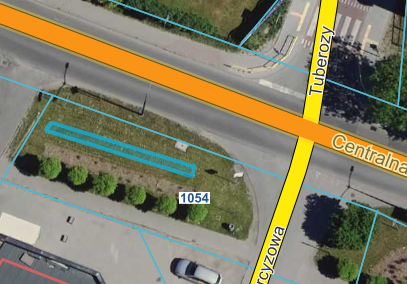 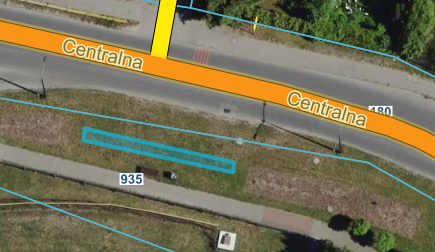 Rośliny cebulowe mają być sadzone w trawnikuKoncepcja wysadzenia roślin cebulowych w trawniku polega na stworzeniu dywanu roślin cebulowych w formie mieszanejCebule należy sadzić na odpowiedną głębokość uzależnioną o wielkości cebuli, zgodnie z zasadami sztuki ogrodniczejRabaty należy zabezpieczyć na zimę przykrywając ściółką, korą lub torfem.Wykonawca ponosi odpowiedzialność za spełnienie wymagań ilościowych 
i jakościowych materiałów w całym okresie realizacji zamówienia.Wykonawca ponosi wszystkie koszty związane z dostarczeniem materiałów na miejsce i wykonaniem prac.W przypadku, gdy posadzone cebule nie zakwitną wiosną lub wystąpią oznaki porażenia chorobą, Wykonawca zamówienia wymieni cebule na własny koszt 
w odpowiednim sezonie agrotechnicznym.Materiał cebulowy powinien spełniać najwyższe wymagania jakościowe i powinien być: zdrowy, jędrny, bez uszkodzeń, pokryty łuskami okrywowymi, wyrównany, jednolity w całej partii w ramach gatunku i odmianyCebule w rejonie przeznaczonym pod nasadzenia należy sadzić zgodnie z wytycznymi Zamawiającego2. Termin wykonania usługi: Nasadzenia drzew i cebul – do 10 listopada 2023 r.Pielęgnacja powykonawcza drzew – od dnia odbioru prac nasadzeniowych do 
10 listopada 2024 r.3. Kryterium oceny ofertNajniższa cena 100 %4. Termin i miejsce oraz forma składania ofert:Oferty należy przesłać pocztą lub dostarczyć do Urzędu Gminy Osielsko lub przesłać na adres bewicz.m@osielsko.pl do dnia 28.09.2023 r. (decyduje data wpływu do Urzędu Gminy Osielsko) na załączonym formularzu ofertowym z dopiskiem: Nasadzenie drzew i roślin cebulowych na terenie gminy Osielsko.Do ofert należy dołączyć:Wypełniony formularz ofertowyWypełniony załącznik nr 1 do formularza ofertowego – oświadczenie o wykluczeniuWypełniony załącznik nr 2 - klauzula informacyjna dotycząca przetwarzania danych osobowych5. Dodatkowe informacje:W przypadku pytań proszę o kontakt pod nr tel.: (52) 324-18-79Zawiadomienie o wyborze najkorzystniejszej oferty zostanie zamieszczone na stronie www.bip.osielsko.plZamawiający ma zamiar zawrzeć z Wykonawcą umowę w formie pisemnej na wykonanie zamówienia.Niniejsze zapytanie ofertowe nie stanowi zobowiązania Zamawiającego do zawarcia umowy.Zamawiający zastrzega sobie możliwość unieważnienia postępowania bez podania przyczyny.W przypadku unieważnienia postępowania Zamawiający nie ponosi kosztów postępowania.Do niniejszego rozeznania cenowego nie stosuje się przepisów ustawy z dnia 11 września 2019 r. Prawo zamówień publicznych (tj. Dz. U. z 2023 r. poz. 1605). Podstawa prawna art. 2 ust. 1 pkt 1 tejże ustawy.Gatunek drzewaLiczba [szt.]opisDąb szypułkowy(Quercus robur)14Z prawidłowo ukształtowaną koroną i pniem o obwodzie 
co najmniej 12cm, mierzonym na wysokości 100 cmDecyzja OŚ-V.613.6.27.2022Głóg pośredni Paul‘s Scarlet(Crataegus x media „Paul‘s Scarlet)8Z prawidłowo ukształtowaną koroną i pniem o obwodzie co najmniej 12 cm, mierzonym na wysokości 100 cmDecyzja OŚ-V.613.6.1.2023L.P.GatunekKoloryProcentowy udział w mieszance1Krokus wiosenny Crocus vernusfiolet, niebieski i różowy35 %ok. 70 szt. na m²2Cebulica dwulistnaScilla bifolianiebieski10 %ok. 20 szt. na m²3NarcyzNarcissus Tete-a TeteNarcissus Jetfireżółty10 %ok. 20 szt. na m²4Tulipan botaniczny Scarlet BabyTulipa Scarlet BabyCzerwony botaniczny20 %ok. 40 szt. na m²5Puszkinia Puschkiniabladoniebieska10 %ok. 20 szt. na m²6Śnieżnik Pink GiantChionodoxa Pink Giantbladoróżowy15 %ok. 30 szt. na m²